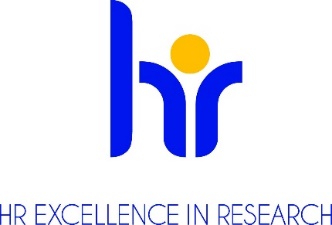 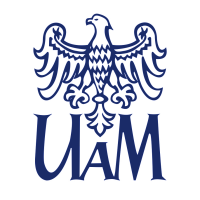 									Data: 18.04.2024INFORMACJA O WYNIKU KONKURSU(przesyłana do SSK)W wyniku przeprowadzonego postępowania konkursowego na w/w stanowisko do zatrudnienia komisja konkursowa, po przeprowadzeniu tajnego głosowania, wyłoniła Panią dr Fariba GhasemvandUzasadnienie:Komisja konkursowa dokonała analizy złożonych dokumentów i analizy dorobku i autoprezentacji i odpowiedzi kandydatki w trakcie rozmowy rekrutacyjnej. Dokumenty złożone przez Kandydatkę w postępowaniu konkursowym spełniały wymogi formalne i merytoryczne. Kandydatka spełniła wszystkie kryteria przyjęte w warunkach konkursu. Komisja rekomenduje zatrudnienie na stanowisku ADIUNKT BADAWCZY (POST-DOC) w projekcie „Opracowanie i charakterystyka nowego biotuszu do wytwarzania drukowanych 3D biosztucznych protez pulsacyjnych do zastosowań w inżynierii tkankowej – PulsBioInk” kierowanym przez dr Jagodę Litowczenko-Cybulskądr Jagoda Litowczenko-Cybulska				    	(Imię i nazwisko przewodniczącego komisji konkursowej)WYDZIAŁNazwa projektuNumer umowy projektowejCentrum NanoBioMedyczneAkronim projektu „PulsBioInk”UMO-2022/47/D/ST5/03467STANOWISKOADIUNKT BADAWCZY (POST-DOC)